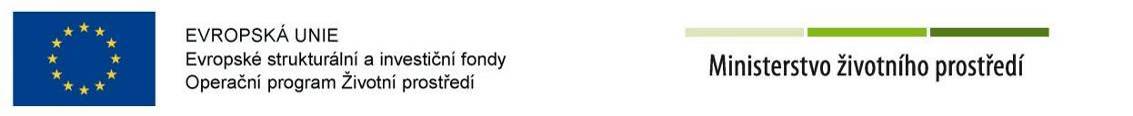 OPERAČNÍ PROGRAM ŽIVOTNÍHO PROSTŘEDÍ   SPECIFICKÝ CÍL 1.4 – Podpořit preventivní protipovodňová opatření   AKTIVITA  1.4.3 – Budování a rozšíření varovných, hlásných, předpovědních a výstražných systémů na lokální úrovni, digitální povodňové plány „Rozšíření protipovodňových opatření města  Úvaly“Zhotovitel : 							Zadavatel:  Ing. František Balek                                                   Město Úvaly Pacltova 505/1 						Arnošta z Pardubic 9546312 Liberec 						250 82 Úvaly								tel.:  281 091 561Projekt vypracoval:Vladimír Pavlíktel. 737 45 77 09Květen  2019